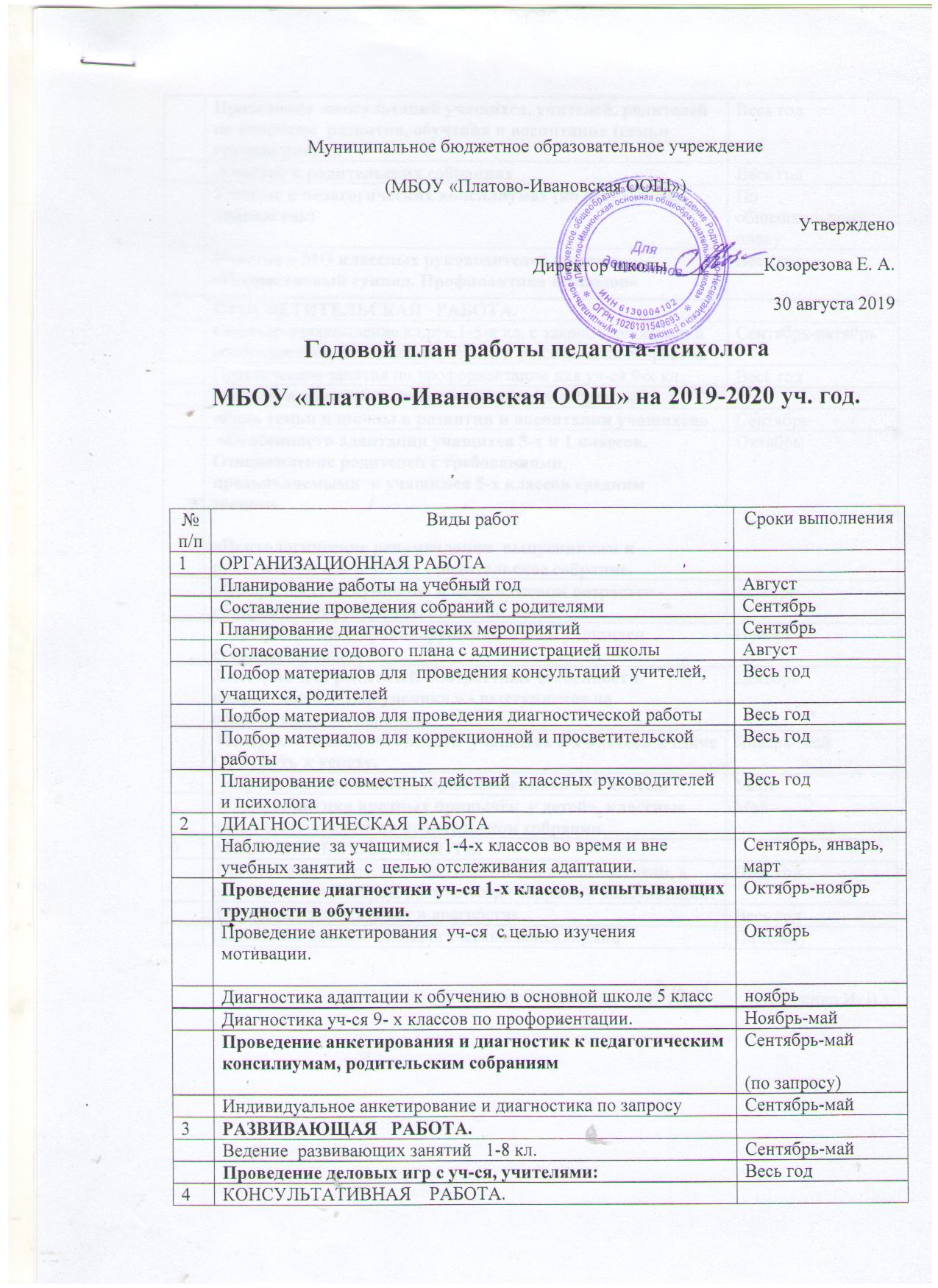 Педагог –психолог _____________ (Астапенко И. В.)Проведение  консультаций учащихся, учителей, родителей  по вопросам  развития, обучения и воспитания (семьи группы риска).Весь год Участие в родительских собранияхВесь годУчастие в педагогических консилиумах (по результатам диагностик)По общешкольному плануУчастие в МО классных руководителей по теме «Подростковый суицид. Профилактика суицидов» Весь год5ПРОСВЕТИТЕЛЬСКАЯ   РАБОТА.Семинар-ознакомление кл.рук.1-5-х кл. с закономерностями и особенностями  психологии развития  уч-ся данных возрастов. Сентябрь-октябрьПрактические занятия по профориентации для уч-ся 9-х кл.Весь годУчастие в общешкольных родительских собраниях:«Роль семьи и школы в развитии и воспитании учащихся»Сентябрь «Особенности адаптации учащихся 5-х и 1 классов. Ознакомление родителей с требованиями, предъявляемыми  к учащимся 5-х классов средним звеном».«Психологические рекомендации  выпускникам и родителям к сдаче ОГЭ» - родительское собрание.Октябрь«Профилактика суицидов в подростковом возрасте» -общешкольное собрание, классные часыоктябрь «Профилактика правонарушений  среди учащихся старших классов»НоябрьЛекторий для родителей «Возрастные особенности подростков и семья ученика.» - выступление на общешкольном собрании.Декабрь Психологическая готовность  учащихся 9-х классов к сдаче ОГЭ, путь к успеху. Январь- май  «Права и обязанности старшеклассника»  7-9 классы   Март «Профилактика вредных привычек  у детей», классные часы, выступление на родительском собрании.Май 6АНАЛИТИЧЕСКАЯ   РАБОТА. Организация и методическая  подготовка к диагностикам, к проведению семинаров, родительских собраний, консультаций. Весь год Обработка данных анкет и диагностик.Весь годПодготовка данных к педагогическим консилиумамПо плану